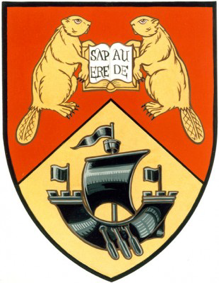 University of New Brunswick Law Students’ SocietyCOUNCIL MEETING AGENDAThursday, January 25th, 201811:30AM – Room 28Call to Order— Lucas MacArthur The Chairperson called the Regular Meeting of Council to order at 11:32am and welcomed those present, noting our time constraint. In Attendance:Lucas MacArthurBen LordDesiree DuplessisGenviève GangnéMolly MurphyNatalie FeltrinAdam FooteSavannah DeWolfeRosy AroraKathleen AdamsCiara JerrettJacob GreensladeLucas MacArthurDylan CoadyJoe TraceyJill PilgrimMotion—Adoption of the Agenda Lucas MacArthur (Chairperson) calls for additions. None offeredMoved by: Ben Seconded: Des							Motion CARRIED Robert’s Rules of Order Refresher (Lucas) In an effort to keep to today's strict timeline, we will table the longer discussion I had planned for revisiting Robert's RulesMet with Molly to talk about procedure of the meetings and to ensure everyone is on the same page in terms of protocolThe handout out provides a brief guide and reminder to Robert's Rules to ensure clarity and efficiencyExecutive ReportsPresident - Ben LordDiscussion on the LSS office break-in last Thursday night. It has been two years since the last break-in, since then the LSS has stored money in a more secure location.Because of this and Genvièves vigilance with handling funds, only 15 dollars in coffee funds was available in terms of cash, however an antique jug and key chains were stolen. Have been working with Dean Kleefield to ensure proper measures are taken to enhanve the security of the office. 	Suggestions include: bars, security camera. Dean recommended the windows 	made of tempered glass (wires embedded within during production).Cable box. There have been issues that we have encountered which have delayed the replacement of the stolen cable box. The account at Rogers had not been signed over year to year, therefore it is in the name of a council member years back. However, we are near having overcome this problem. Vice-President - Desiree Duplessis I have mostly been busy dealing with the aforementioned. Aside from the UREC site complications, sports are going well. Jacob: Have you encountered any issues with non-attendance? Desiree: As this is the first week playing, not every sport has played their first game. Basketball has game this Sunday, Ball Hockey, Women's Soccer starts next week, other than those they start next week. Ice Hockey I cannot speak to. No issues so far. Treasurer – Geneviève Gagné Quick update in terms of accounts: As of December exam time we have spent around $10500, and taken in around $11200. We had projected to be at $14000 and we are at $19000. This is due to clubs not having yet received all dispersments, and Law Ball. But we otherwise in good financial health.Dean's Endowment Fund: Approved for $3500. It will most likely go to ILS but great news nonetheless. Platforms for online ticket sale: Many of the platforms take a ridiculously high cut, are unfeasible for our purposes.	However, we have been contacted by UNB, about potentially linking our account to UNB and collecting cash by using the UCard. Hoping we can have something in place by Legal Rights or Kangaroo Court. First Year Representative – Molly MurphyGame Night was a great. Around 25 people were in attendance, of whom a sizable number stayed, played, and watched the games for the full five hours. Moot season is upon us; the first Moot's begin on February 14th. Again, if announcements are posted on Ludlow social media feeds by Sunday they will make their way onto the chalkboard, or you can always contact me directly. I will always leave space for your own additions. Jacob: What if we put intramurals on the chalkboard as well?Molly: I love that idea, if Des can get me the schedule by Sunday I can do that.Des: Sounds good, great idea. Faculty Council Report – Rosalie and Savannah  Much of the meeting consisted of a presentation on cyber crimeTalk surrounding new courses being introduced for next yearWorking with Professor Froc and meeting with various people in order for her project of allowing faculty member dogs to come in that students can spend time with. Many hurdles but making progress. Mental Health Policy Discussion Looking at developing a policy where mental health issues concerning students in our program would be addressed in a clear and consistent mannerGoing to contact counselling servicesWill be working with administrationLSS Winter Event Discussion Best bet would be to bump it into March, but seeing as March is already event heavy.Nathalie: Last class bash instead?Jacob: S-Club.Ben: We should have a council.Committee: Rosalie, Kathleen, MollyJacob: Funding, Halifax is not willing to host, UNB is hosting this year, wondering what the process would be to get sponsorship through law firms or what not. Geneviève: Couple options, can't change the budget without an amendment. You can get sponsorships. Lucas: Committee was passed. Moving on to our spring general election.8) Spring General Election Discussion (Lucas)General election must be after February 15th and before March 1stI Propose that we have our voting days on the 21st and 22nd (Wednesday and Thursday).  Positions that will be open are (2) 2L, (2) 3L, (2) Faculty Representative, the three executive positions (excluding the First Year Executive). Full week of campaigningI will give notice in the LSS group to open the nominations,Desiree: Clarity is needed in terms of what is and isn't allowed in terms of campaigning to reduce confusion. Opened the discussion of whether the 3Ls should be voting for an executive that they will not be affected by. In the interest of time this discussion has been tabled. 9) New Business Roundtable Jill: My position is voted on in the student union general election. Nominations open on Monday. I plan to be in the student lounge on Tuesday to talk to those who are interested about the position. 	Every year we are responsible for planning a small and large event. I helped OutLaw with 	their charity, which constituted my small. The big event I was planning on doing mental 	health panel talk. Looking at putting that on Tuesday. Also looking at paint night as well 	as a game night potentially. Jacob: Scheduling concerns in terms of next months meeting, as Moot season and the Jessup moot will be upon else	Alternatives were discussed but will be settled at a later date.  10) Motion—Adjourn That the regular meeting of Council dated January 25th, 2018 be adjourned at 12:16 pm. Motion CARRIED